PROCESO ELECCION DE LOS (2) DELEGADOS AL COMITÉ DE JUSTICIA TRANSICIONAL (UNO DE LOS CUALES TIENE QUE SER MUJER DE LA MESA MUNICIPAL DE PARTICIPACION EFECTIVA DE VICTIMAS. QUE ES EL COMITE TERRITORIAL DE JUSTICIA TRANSICIONAL.   CTJT Es la máxima instancia de coordinación, articulación y diseño de política pública en el departamento, municipio o distrito, presididos por el Gobernador o Alcalde respectivamente (Art. 173 de la Ley 1448/11).QUIENES SE POSTULAN (1 HOMBRE Y 1 MUJER)ENTREGAR LOS BOLETINES DE VOTACION A LOS INTEGRANTE DE LA MESA (PLENARIA)ADELANTAR VOTACION SECRETACONTABILIZAR LA VOTACION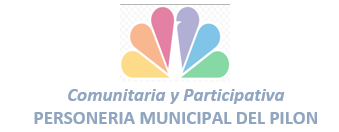 